              КАРАР                                                                             РЕШЕНИЕ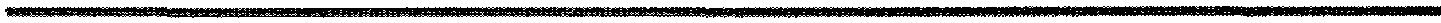   07 март 2024 йыл                          № 65                             07 марта 2024 годаО внесении изменений и дополнений в решение Совета от 16.08.2016г. № 96 «Об утверждении Положения о муниципальной службе в сельском поселении Акбулатовский сельсовет муниципального района Мишкинский район Республики Башкортостан» (с изм. и доп. № 23 от 10.10.2019г., № 178 от 17.02.2021г.)          В соответствии со статьей 42 Федерального закона от 06.10.2003 года № 131-ФЗ «Об общих принципах организации местного самоуправления в Российской Федерации», Федеральным  законом от 02.03.2007 года № 25-ФЗ                                         «О муниципальной службе в Российской Федерации» и  Законом Республики Башкортостан от 16 июля 2007 года № 453-з «О муниципальной службе в Республике Башкортостан», Совет сельского поселения Акбулатовский сельсовет муниципального района Мишкинский район Республики Башкортостан  29 созыва р е ш и л:Внести изменения и дополнения в решение Совета «Об утверждении Положения о муниципальной службе в сельском поселении Акбулатовский сельсовет муниципального района Мишкинский район Республики Башкортостан»:п.1 ч. 3 ст. 30.1 Положения изложить в новой редакции: «1) доклада о результатах проверки, проведенной подразделением кадровой службы муниципального органа по профилактике коррупционных и иных правонарушений или уполномоченным подразделением Администрации Президента Российской Федерации;»ст.30.1. дополнить частями 7 и 8 следующего содержания: «7. Сведения об увольнении муниципального служащего в связи с утратой доверия за совершение коррупционного правонарушения, за исключением сведений, составляющих государственную тайну, подлежат включению в реестр лиц, уволенных в связи с утратой доверия (далее - реестр), сроком на пять лет с момента принятия акта, явившегося основанием для включения в реестр, который подлежит размещению на официальном сайте федеральной государственной информационной системы в области государственной службы в информационно-телекоммуникационной сети "Интернет". Сведения об увольнении (о прекращении полномочий) лица в связи с утратой доверия за совершение коррупционного правонарушения исключаются из реестра в случаях:отмены акта, явившегося основанием для включения в реестр сведений о лице, которое было уволено (чьи полномочия были прекращены);вступления в установленном порядке в законную силу решения суда об отмене акта или решения суда, явившегося основанием для включения в реестр сведений о лице, которое было уволено (чьи полномочия были прекращены);истечения пяти лет с момента принятия акта или решения суда, явившегося основанием для включения в реестр сведений о лице, которое было уволено (чьи полномочия были прекращены);смерти лица, которое было уволено (чьи полномочия были прекращены).8.Муниципальный служащий освобождается от ответственности занесоблюдение ограничений и запретов, требований о предотвращении или об урегулировании конфликта интересов и неисполнение обязанностей, установленных настоящим Федеральным законом и другими федеральными законами в целях противодействия коррупции, в случае, если несоблюдение таких ограничений, запретов и требований, а также неисполнение таких обязанностей признается следствием не зависящих от него обстоятельств в порядке, предусмотренном частями 3 - 6 статьи 13 Федерального закона от 25 декабря 2008 года N 273-ФЗ "О противодействии коррупции».».Настоящее решение обнародовать путем размещения наинформационном стенде в здании Администрации сельского поселения Акбулатовский сельсовет муниципального района Мишкинский район Республики Башкортостан по адресу: д.Новоакбулатово, ул.Дружбы, д.13 и разместить на официальном сайте Администрации сельского поселения Акбулатовский сельсовет муниципального района Мишкинский район Республики Башкортостан http://акбулат.рф. Глава сельского поселения                                                       Андреева Ю.В.                                                                                  Приложение к решению Совета                                                                         сельского поселения Акбулатовский                                                                      сельсовет муниципального района                                                                                                              Мишкинский район Республики                                                                                                                 Башкортостан                                                                                                               от _______________г. № ____ ПОЛОЖЕНИЕО МУНИЦИПАЛЬНОЙ СЛУЖБЕ В  СЕЛЬСКОМ ПОСЕЛЕНИИ АКБУЛАТОВСКИЙ СЕЛЬСОВЕТ МУНИЦИПАЛЬНОГО РАЙОНАМИШКИНСКИЙ  РАЙОН РЕСПУБЛИКИ БАШКОРТОСТАНГлава 1. ОБЩИЕ ПОЛОЖЕНИЯСтатья 1. Предмет регулирования настоящего Положения1. Настоящее Положение о муниципальной службе в сельском поселении Акбулатовский сельсовет муниципального района Мишкинский район Республики Башкортостан (далее - Положение) разработано в соответствии с Конституцией Российской Федерации, Конституции Республики Башкортостан, Федеральными законами от 06.10.2003 № 131-ФЗ «Об общих принципах организации местного самоуправления в Российской Федерации», от 02.03.2007 N 25-ФЗ "О муниципальной службе в Российской Федерации", Уставом сельского поселения Акбулатовский сельсовет муниципального района Мишкинский район Республики Башкортостан и регулирует отдельные положения муниципальной службы в сельском поселении Акбулатовский сельсовет муниципального района Мишкинский район Республики Башкортостан в пределах полномочий, предоставленных органам местного самоуправления.2. Настоящим Положением не определяется Статус депутатов, членов выборных органов местного самоуправления, выборных должностных лиц местного самоуправления, членов избирательных комиссий сельского поселения Акбулатовский сельсовет муниципального района Мишкинский район Республики Башкортостан, действующих на постоянной основе и являющихся юридическими лицами (далее - избирательные комиссии сельского поселения), с правом решающего голоса, поскольку указанные лица (далее - лица, замещающие муниципальные должности) не являются муниципальными служащими.Статья 2. Муниципальная служба в сельском поселении Акбулатовский сельсовет муниципального района Мишкинский район Республики Башкортостан1. Муниципальная служба – профессиональная деятельность граждан, которая осуществляется на постоянной основе на должностях муниципальной службы, замещаемых путем заключения трудового договора (контракта).2. Нанимателем для муниципального служащего Администрации сельского поселения Акбулатовский сельсовет муниципального района Мишкинский район Республики Башкортостан является Администрация сельского поселения Акбулатовский сельсовет муниципального района Мишкинский район Республики Башкортостан, от имени которого полномочия нанимателя осуществляет представитель нанимателя (работодатель).Нанимателем для муниципального служащего Совета сельского поселения Акбулатовский сельсовет муниципального района Мишкинский район Республики Башкортостан является Совет сельского поселения Акбулатовский сельсовет муниципального района Мишкинский район Республики Башкортостан, от имени которого полномочия нанимателя осуществляет представитель нанимателя (работодатель).3. Представителем нанимателя (работодателем) Администрации сельского поселения Акбулатовский сельсовет муниципального района Мишкинский район Республики Башкортостан является глава Администрации сельского поселения Акбулатовский сельсовет муниципального района Мишкинский район Республики Башкортостан.Представителем нанимателя (работодателем) Совета сельского поселения Акбулатовский сельсовет муниципального района Мишкинский район Республики Башкортостан является Председатель Совета сельского поселения Акбулатовский сельсовет муниципального района Мишкинский район Республики Башкортостан.Статья 3. Правовые основы муниципальной службы в сельском поселении Акбулатовский сельсовет муниципального района Мишкинский район Республики Башкортостан1. Правовые основы муниципальной службы в сельском поселении Акбулатовский сельсовет муниципального района Мишкинский район Республики Башкортостан составляют Конституция Российской Федерации, Конституция Республики Башкортостан, Федеральные законы "Об общих принципах организации местного самоуправления в Российской Федерации", "О муниципальной службе в Российской Федерации" и другие федеральные законы, иные нормативные правовые акты Российской Федерации, Закон Республики Башкортостан "О муниципальной службе в Республике Башкортостан" и другие законы, иные нормативные правовые акты Республики Башкортостан, Устав сельского поселения Акбулатовский сельсовет муниципального района Мишкинский район Республики Башкортостан, муниципальные правовые акты сельского поселения Акбулатовский сельсовет муниципального района Мишкинский район Республики Башкортостан, настоящее Положение.2. На муниципальных служащих распространяется действие трудового законодательства с особенностями, предусмотренными Федеральным законом "О муниципальной службе в Российской Федерации" и Законом Республики Башкортостан "О муниципальной службе в Республике Башкортостан".Статья 4. Основные принципы муниципальной службыОсновными принципами муниципальной службы являются:1) приоритет прав и свобод человека и гражданина;2) равный доступ граждан, владеющих государственным языком Российской Федерации, к муниципальной службе и равные условия ее прохождения независимо от пола, расы, национальности, происхождения, имущественного и должностного положения, места жительства, отношения к религии, убеждений, принадлежности к общественным объединениям, а также от других обстоятельств, не связанных с профессиональными и деловыми качествами муниципального служащего;3) профессионализм и компетентность муниципальных служащих;4) стабильность муниципальной службы;5) доступность информации о деятельности муниципальных служащих;6) взаимодействие с общественными объединениями и гражданами;7) единство основных требований к муниципальной службе, а также учет исторических и иных местных традиций при прохождении муниципальной службы;8) правовая и социальная защищенность муниципальных служащих;9) ответственность муниципальных служащих за неисполнение или ненадлежащее исполнение своих должностных обязанностей;10) внепартийность муниципальной службы.Статья 5. Взаимосвязь муниципальной службы и государственной гражданской службы Республики БашкортостанВзаимосвязь муниципальной службы и государственной гражданской службы Республики Башкортостан (далее - государственная гражданская служба) обеспечивается посредством:1) единства основных квалификационных требований к должностям муниципальной службы и должностям государственной гражданской службы;2) единства ограничений и обязательств при прохождении муниципальной службы и государственной гражданской службы;3) единства требований к подготовке кадров для муниципальной и гражданской службы и дополнительному профессиональному образованию;4) учета стажа муниципальной службы при исчислении стажа государственной гражданской службы и учета стажа государственной гражданской службы при исчислении стажа муниципальной службы;5) соотносительности основных условий оплаты труда и социальных гарантий муниципальных служащих и государственных гражданских служащих;6) соотносительности основных условий государственного пенсионного обеспечения граждан, проходивших муниципальную службу, и граждан, проходивших государственную гражданскую службу, а также членов их семей в случае потери кормильца.Глава 2. ДОЛЖНОСТИ МУНИЦИПАЛЬНОЙ СЛУЖБЫСтатья 6. Должности муниципальной службы в сельском поселении Акбулатовский сельсовет муниципального района Мишкинский район Республики Башкортостан1. Должность муниципальной службы в сельском поселении Акбулатовский сельсовет муниципального района Мишкинский район Республики Башкортостан - должность в Администрации и Совете сельского поселения Акбулатовский сельсовет муниципального района Мишкинский район Республики Башкортостан, которая образуется в соответствии с Уставом сельского поселения Акбулатовский сельсовет муниципального района Мишкинский район Республики Башкортостан, с установленным кругом обязанностей по обеспечению исполнения полномочий Администрации и Совета сельского поселения Акбулатовский сельсовет муниципального района Мишкинский район Республики Башкортостан или лица, замещающего муниципальную должность.2. Должности муниципальной службы в сельском поселении Акбулатовский сельсовет муниципального района Мишкинский район Республики Башкортостан устанавливаются решением Совета сельского поселения Акбулатовский сельсовет муниципального района Мишкинский район Республики Башкортостан в соответствии с реестром должностей муниципальной службы в Республике Башкортостан, утверждаемым законом Республики Башкортостан;3. При составлении и утверждении штатного расписания Администрации и Совета сельского поселения Акбулатовский сельсовет муниципального района Мишкинский район Республики Башкортостан используются наименования должностей муниципальной службы, предусмотренные реестром должностей муниципальной службы в Республике Башкортостан.Статья 7. Реестр должностей муниципальной службы1. Реестр должностей муниципальной службы в сельском поселении Акбулатовский сельсовет муниципального района Мишкинский район Республики Башкортостан представляет собой перечень наименований должностей муниципальной службы, классифицированных по органам местного самоуправления, группам и функциональным признакам должностей, определяемым с учетом исторических и иных местных традиций, сформированный в соответствии с реестром должностей муниципальной службы в Республике Башкортостан, утвержденным законом Республики Башкортостан.2. В реестре должностей муниципальной службы в сельском поселении Акбулатовский сельсовет муниципального района Мишкинский район Республики Башкортостан могут быть предусмотрены должности муниципальной службы, учреждаемые для непосредственного обеспечения исполнения полномочий лица, замещающего муниципальную должность. Такие должности муниципальной службы замещаются муниципальными служащими путем заключения трудового договора на срок полномочий указанного лица.3. Реестр должностей муниципальной службы в сельском поселении Акбулатовский сельсовет муниципального района Мишкинский район Республики Башкортостан утверждается решением Совета сельского поселения Акбулатовский сельсовет муниципального района Мишкинский район Республики Башкортостан .4. При составлении и утверждении штатного расписания Администрации и Совета сельского поселения Акбулатовский сельсовет муниципального района Мишкинский район Республики Башкортостан используются наименования должностей муниципальной службы, предусмотренные реестром должностей муниципальной службы сельского поселения Акбулатовский сельсовет муниципального района Мишкинский район Республики Башкортостан и Перечнем специализаций муниципальных должностей муниципальной службы в Республике Башкортостан. В штатных расписаниях допускается двойное наименование должностей муниципальной службы сельского поселения Акбулатовский сельсовет муниципального района Мишкинский район Республики Башкортостан в случае, и также  если руководитель или заместитель руководителя является одновременно руководителем органа (структурного подразделения) Администрации.Статья 8. Классификация должностей муниципальной службы в сельском поселении Акбулатовский сельсовет муниципального района Мишкинский район Республики Башкортостан1. Должности муниципальной службы подразделяются на следующие группы:1) высшие должности муниципальной службы;2) главные должности муниципальной службы;3) ведущие должности муниципальной службы;4) старшие должности муниципальной службы;5) младшие должности муниципальной службы.2. Соотношение должностей муниципальной службы и должностей государственной гражданской службы Республики Башкортостан с учетом квалификационных требований к соответствующим должностям муниципальной службы и должностям государственной гражданской службы Республики Башкортостан устанавливается законом Республики Башкортостан.Статья 9. Основные квалификационные требования для замещения должностей муниципальной службы в сельском поселении Акбулатовский сельсовет муниципального района Мишкинский район Республики Башкортостан1. Для замещения должности муниципальной службы требуется соответствие квалификационным требованиям к уровню профессионального образования, стажу муниципальной службы или работы по специальности, направлению подготовки, знаниям и умениям, которые необходимы для исполнения должностных обязанностей, а также при наличии соответствующего решения представителя нанимателя (работодателя) - к специальности, направлению подготовки.2. Для замещения должностей муниципальной службы устанавливаются следующие типовые квалификационные требования:1) по высшим должностям муниципальной службы (5-я группа):высшее образование;стаж государственной и (или) муниципальной службы не менее 6 лет или стаж работы по специальности не менее 7 лет;2) по главным должностям муниципальной службы (4-я группа):высшее  образование;стаж государственной и (или) муниципальной службы не менее 4 лет или стаж работы по специальности не менее 5 лет;3) по ведущим должностям муниципальной службы (3-я группа):высшее образование;стаж государственной и (или) муниципальной службы не менее 2 лет или стаж работы по специальности не менее 4 лет;4) по старшим должностям муниципальной службы (2-я группа):Высшее образование  или среднее профессиональное образование;без предъявления требований к стажу;5) по младшим должностям муниципальной службы (1-я группа):высшее образование или среднее профессиональное образование;без предъявления требований к стажу.3. Для замещения должностей муниципальной службы предъявляются следующие типовые квалификационные требования к профессиональным знаниям и навыкам, необходимым для исполнения должностных обязанностей:- знание Конституций Российской Федерации и Республики Башкортостан, законов Российской Федерации и Республики Башкортостан, Указов и распоряжений Президента Российской Федерации и Президента Республики Башкортостан, постановлений и распоряжений Правительства Российской Федерации и Республики Башкортостан, нормативных актов министерств и ведомств Российской Федерации и Республики Башкортостан, Устава сельского поселения Акбулатовский сельсовет муниципального района Мишкинский район Республики Башкортостан, решений Совета сельского поселения Акбулатовский сельсовет муниципального района Мишкинский район Республики Башкортостан, постановлений и распоряжениями главы Администрации сельского поселения Акбулатовский сельсовет муниципального района Мишкинский район Республики Башкортостан, других муниципальных правовых актов применительно к исполнению должностных обязанностей по соответствующей должности муниципальной службы, нормативных требований охраны труда и правил противопожарной безопасности, правил внутреннего трудового распорядка, порядка работы со служебной информацией, основ управления и организации труда, делопроизводства, норм делового общения;- навыки руководства, оперативного принятия и реализации управленческих решений, организации работы по взаимодействию с государственными органами, органами местного самоуправления, иными муниципальными органами, организациями и гражданами, эффективного планирования работы, контроля, анализа и прогнозирования последствий принимаемых решений, подбора и расстановки кадров, ведения деловых переговоров, публичного выступления, нормотворческой деятельности - для замещения высших, главных и ведущих муниципальных должностей;- навыки оперативной реализации управленческих решений, эффективного планирования рабочего (служебного) времени, ведения деловых переговоров, подготовки документов, нормотворческой деятельности - для замещения старших муниципальных должностей;- навыки выполнения задач по организационному, информационному, документационному, хозяйственному и иному обеспечению деятельности органа местного самоуправления, подготовки документов - для замещения младших муниципальных должностей.4. К кандидатам на должность главы Администрации сельского поселения Акбулатовский сельсовет муниципального района Мишкинский район Республики Башкортостан Уставом сельского поселения Акбулатовский сельсовет муниципального района Мишкинский район Республики Башкортостан и законами Республики Башкортостан могут быть установлены дополнительные требования.Статья 10. Классные чины муниципальных служащих сельского поселения Акбулатовский сельсовет муниципального района Мишкинский район Республики Башкортостан1. Муниципальным служащим, замещающим должности муниципальной службы, присваиваются классные чины, которые указывают на соответствие уровня профессиональной подготовки муниципальных служащих квалификационным требованиям для замещения должностей муниципальной службы.Классные чины муниципальным служащим присваиваются в соответствии с замещаемой должностью муниципальной службы в пределах группы должностей муниципальной службы.2. Муниципальным служащим присваиваются следующие классные чины:муниципальным служащим высших должностей муниципальной службы - действительный муниципальный советник 1, 2, 3 класса;муниципальным служащим главных должностей муниципальной службы - главный муниципальный советник 1, 2, 3 класса;муниципальным служащим ведущих должностей муниципальной службы - муниципальный советник 1, 2, 3 класса;муниципальным служащим старших должностей муниципальной службы - советник муниципальной службы 1, 2, 3 класса;муниципальным служащим младших должностей муниципальной службы - референт муниципальной службы 1, 2, 3 класса.3. Порядок присвоения классных чинов муниципальных служащих, а также порядок их сохранения при переводе муниципальных служащих на иные должности муниципальной службы и при увольнении с муниципальной службы устанавливаются законом Республики Башкортостан и Положением о порядке проведения квалификационного экзамена и присвоения классных чинов муниципальным служащим сельского поселения Акбулатовский сельсовет муниципального района Мишкинский район Республики Башкортостан.4. При переводе и поступлении муниципальных служащих на иные должности муниципальной службы либо должности государственной гражданской службы Республики Башкортостан классные чины сохраняются.Глава 3. ПРАВОВОЕ ПОЛОЖЕНИЕ (СТАТУС) МУНИЦИПАЛЬНОГОСЛУЖАЩЕГО СЕЛЬСКОГО ПОСЕЛЕНИЯ АКБУЛАТОВСКИЙ СЕЛЬСОВЕТ МУНИЦИПАЛЬНОГО РАЙОНА МИШКИНСКИЙ РАЙОН РЕСПУБЛИКИ БАШКОРТОСТАНСтатья 11. Муниципальный служащий сельского поселения Акбулатовский сельсовет муниципального района Мишкинский район Республики Башкортостан1. Муниципальным служащим является гражданин, исполняющий в порядке, определенном муниципальными правовыми актами в соответствии с федеральными законами и законами субъекта Российской Федерации, обязанности по должности муниципальной службы за денежное содержание, выплачиваемое за счет средств муниципального бюджета.2. Лица, исполняющие обязанности по техническому обеспечению деятельности органов местного самоуправления не замещают должности муниципальной службы и не являются муниципальными служащими.Статья 12. Основные права муниципального служащего сельского поселения Акбулатовский сельсовет муниципального района Мишкинский район Республики Башкортостан1. Муниципальный служащий имеет право на:1) ознакомление с документами, устанавливающими его права и обязанности по замещаемой должности муниципальной службы, критериями оценки качества исполнения должностных обязанностей и условиями продвижения по службе;2) обеспечение организационно-технических условий, необходимых для исполнения должностных обязанностей;3) оплату труда и другие выплаты в соответствии с трудовым законодательством, законодательством о муниципальной службе и трудовым договором (контрактом);4) отдых, обеспечиваемый установлением нормальной продолжительности рабочего (служебного) времени, предоставлением выходных дней и нерабочих праздничных дней, а также ежегодного оплачиваемого отпуска;5) получение в установленном порядке информации и материалов, необходимых для исполнения должностных обязанностей, а также на внесение предложений о совершенствовании деятельности Администрации и Совета;6) участие по своей инициативе в конкурсе на замещение вакантной должности муниципальной службы;7) получение дополнительного профессионального образования в соответствии с муниципальным правовым актом за счет средств муниципального бюджета;8) защиту своих персональных данных;9) ознакомление со всеми материалами своего личного дела, с отзывами о профессиональной деятельности и другими документами до внесения их в его личное дело, а также на приобщение к личному делу его письменных объяснений;10) объединение, включая право создавать профессиональные союзы, для защиты своих прав, социально-экономических и профессиональных интересов;11) рассмотрение индивидуальных трудовых споров в соответствии с трудовым законодательством, защиту своих прав и законных интересов на муниципальной службе, включая обжалование в суд их нарушений;12) пенсионное обеспечение в соответствии с законодательством Российской Федерации и Республики Башкортостан.2. Муниципальный служащий, за исключением муниципального служащего, замещающего должность главы Администрации по контракту, вправе с предварительным письменным уведомлением представителя нанимателя (работодателя) выполнять иную оплачиваемую работу, если это не повлечет за собой конфликт интересов и если иное не предусмотрено Федеральным законом "О муниципальной службе в Российской Федерации".Статья 13. Основные обязанности муниципального служащего1. Муниципальный служащий обязан:1) соблюдать Конституцию Российской Федерации, федеральные конституционные законы, федеральные законы, иные нормативные правовые акты Российской Федерации, конституции, законы и иные нормативные правовые акты Республики Башкортостан, Устав муниципального района и иные муниципальные правовые акты и обеспечивать их исполнение;2) исполнять должностные обязанности в соответствии с должностной инструкцией;3) соблюдать при исполнении должностных обязанностей права, свободы и законные интересы человека и гражданина независимо от расы, национальности, языка, отношения к религии и других обстоятельств, а также права и законные интересы организаций;4) соблюдать установленные правила внутреннего трудового распорядка, должностную инструкцию, порядок работы со служебной информацией;5) поддерживать уровень квалификации, необходимый для надлежащего исполнения должностных обязанностей;6) не разглашать сведения, составляющие государственную и иную охраняемую федеральными законами тайну, а также сведения, ставшие ему известными в связи с исполнением должностных обязанностей, в том числе сведения, касающиеся частной жизни и здоровья граждан или затрагивающие их честь и достоинство;7) беречь государственное и муниципальное имущество, в том числе предоставленное ему для исполнения должностных обязанностей;8) представлять в установленном порядке предусмотренные законодательством Российской Федерации сведения о себе и членах своей семьи;9) сообщить в письменной форме представителю нанимателя (работодателю) о прекращении гражданства Российской Федерации либо гражданства (подданства) иностранного государства-участника международного договора Российской Федерации, в соответствии с которым иностранный гражданин имеет право находится на муниципальной службе, в день, когда муниципальному служащему стало известно об этом, но не позднее пяти рабочих дней со дня прекращения гражданства Российской Федерации либо гражданства (подданства) иностранного государства-участника международного договора Российской Федерации, в соответствии с которым иностранный гражданин имеет право находится на муниципальной службе;10) соблюдать ограничения, выполнять обязательства, не нарушать запреты, которые установлены Федеральным законом "О муниципальной службе в Российской Федерации", другими федеральными законами и настоящим Положения;11) уведомлять в письменной форме представителя нанимателя (работодателя) о личной заинтересованности при исполнении должностных обязанностей, которая может привести к конфликту интересов, и принимать меры по предотвращению подобного конфликта;12) сообщать в письменной форме представителю нанимателя (работодателю) о приобретении гражданства (подданства) иностранного государства либо получении вида на жительство или иного документа, подтверждающего право на постоянное проживание гражданина на территории иностранного государства, в день, когда муниципальному служащему стало известно об этом, но не позднее пяти рабочих дней со дня приобретения гражданства (подданства) иностранного государства либо получения вида на жительство или иного документа, подтверждающего право на постоянное проживание гражданина на территории иностранного государства.2. Муниципальный служащий не вправе исполнять данное ему неправомерное поручение. При получении от соответствующего руководителя поручения, являющегося, по мнению муниципального служащего, неправомерным, муниципальный служащий должен представить руководителю, давшему поручение, в письменной форме обоснование неправомерности данного поручения с указанием положений федеральных законов и иных нормативных правовых актов Российской Федерации, законов и иных нормативных правовых Республики Башкортостан, муниципальных правовых актов, которые могут быть нарушены при исполнении данного поручения. В случае подтверждения руководителем данного поручения в письменной форме муниципальный служащий обязан отказаться от его исполнения. В случае исполнения неправомерного поручения муниципальный служащий и давший это поручение руководитель несут ответственность в соответствии с законодательством Российской Федерации.Статья 14. Ограничения, связанные с муниципальной службой в сельском поселении Акбулатовский сельсовет муниципального района Мишкинский район Республики Башкортостан1. Гражданин не может быть принят на муниципальную службу сельского поселения, а муниципальный служащий сельского поселения не может находиться на муниципальной службе в случае:1) признания его недееспособным или ограниченно дееспособным решением суда, вступившим в законную силу;2) осуждения его к наказанию, исключающему возможность исполнения должностных обязанностей по должности муниципальной службы, по приговору суда, вступившему в законную силу;3) отказа от прохождения процедуры оформления допуска к сведениям, составляющим государственную и иную охраняемую федеральными законами тайну, если исполнение должностных обязанностей по должности муниципальной службы, на замещение которой претендует гражданин, или по замещаемой муниципальным служащим должности муниципальной службы связано с использованием таких сведений;4) наличия заболевания, препятствующего поступлению на муниципальную службу или ее прохождению и подтвержденного заключением медицинской организации. Порядок прохождения диспансеризации, перечень таких заболеваний и форма заключения медицинского учреждения устанавливаются уполномоченным Правительством Российской Федерации федеральным органом исполнительной власти;5) близкого родства или свойства (родители, супруги, дети, братья, сестры, а также братья, сестры, родители, дети супругов и супруги детей) с главой муниципального образования, который возглавляет местную администрацию, если замещение должности муниципальной службы связано с непосредственной подчиненностью или подконтрольностью этому должностному лицу, или с муниципальным служащим, если замещение должности муниципальной службы связано с непосредственной подчиненностью или подконтрольностью одного из них другому;6) прекращения гражданства Российской Федерации либо гражданства (подданства) иностранного государства – участника международного договора Российской Федерации, в соответствии с которым иностранный гражданин имеет право находится на муниципальной службе;7) наличия гражданства (подданства) иностранного государства либо вида на жительство или иного документа, подтверждающего прва на постоянное проживание гражданина на территории иностранного государства, если иное не предусмотрено международным договором Российской Федерации;8) представления подложных документов или заведомо ложных сведений при поступлении на муниципальную службу;9) непредставления предусмотренных настоящим Положением, Федеральным законом от 25 декабря 2008 года № 273-ФЗ "О противодействии коррупции" и другими федеральными законами сведений или представления заведомо недостоверных или неполных сведений при поступлении на муниципальную службу;10) признания его не прошедшим военную службу по призыву, не имея на то законных оснований, в соответствии с заключением призывной комиссии (за исключением граждан, прошедших военную службу по контракту).1.1. Гражданин не может быть назначен на должность главы местной администрации по контракту, а муниципальный служащий не может замещать должность главы местной администрации по контракту в случае близкого родства или свойства (родители, супруги, дети, братья, сестры, а также братья, сестры, родители, дети супругов и супруги детей) с главой муниципального образования.2. Гражданин не может быть принят на муниципальную службу после достижения им возраста 65 лет - предельного возраста, установленного для замещения должности муниципальной службы.Статья 15. Запреты, связанные с муниципальной службой1. В связи с прохождением муниципальной службы муниципальному служащему запрещается:1) замещать должность муниципальной службы в случае:а) избрания или назначения на государственную должность Российской Федерации либо на государственную должность Республики Башкортостан, а также в случае назначения на должность государственной службы;б) избрания или назначения на муниципальную должность;в) избрания на оплачиваемую выборную должность в органе профессионального союза, в том числе в выборном органе первичной профсоюзной организации, созданной в Администрации и Совете сельского поселения Акбулатовский сельсовет муниципального района Мишкинский район Республики Башкортостан;3) заниматься предпринимательской деятельностью лично или через доверенных лиц, а также участвовать в управлении хозяйствующим субъектом (за исключением жилищного, жилищно-строительного, гаражного кооперативов, садоводческого, огороднического, дачного потребительских кооперативов, товарищества собственников недвижимости и профсоюза, зарегистрированного в установленном порядке), если иное не предусмотрено федеральными законами или если в порядке, установленном муниципальным правовым актом в соответствии с федеральными законами и законами Республики Башкортостан, ему не поручено участвовать в управлении этой организацией;4) быть поверенным или представителем по делам третьих лиц в Администрации и Совете сельского поселения Акбулатовский сельсовет муниципального района Мишкинский район Республики Башкортостан, в которых он замещает должность муниципальной службы либо которые непосредственно подчинены или подконтрольны ему, если иное не предусмотрено федеральными законами;5) получать в связи с должностным положением или в связи с исполнением должностных обязанностей вознаграждения от физических и юридических лиц (подарки, денежное вознаграждение, ссуды, услуги, оплату развлечений, отдыха, транспортных расходов и иные вознаграждения). Подарки, полученные муниципальным служащим в связи с протокольными мероприятиями, со служебными командировками и с другими официальными мероприятиями, признаются муниципальной собственностью и передаются муниципальным служащим по акту в орган местного самоуправления, избирательную комиссию сельского поселения, в которых он замещает должность муниципальной службы, за исключением случаев, установленных Гражданским кодексом Российской Федерации. Муниципальный служащий, сдавший подарок, полученный им в связи с протокольным мероприятием, со служебной командировкой или с другим официальным мероприятием, может его выкупить в порядке, устанавливаемом нормативными правовыми актами Российской Федерации;6) выезжать в командировки за счет средств физических и юридических лиц, за исключением командировок, осуществляемых на взаимной основе по договоренности Администрации и Совета сельского поселения Акбулатовский сельсовет муниципального района Мишкинский район Республики Башкортостан с органами местного самоуправления, избирательными комиссиями других муниципальных образований, а также с органами государственной власти и органами местного самоуправления иностранных государств, международными и иностранными некоммерческими организациями;7) использовать в целях, не связанных с исполнением должностных обязанностей, средства материально-технического, финансового и иного обеспечения, другое муниципальное имущество;8) разглашать или использовать в целях, не связанных с муниципальной службой, сведения, отнесенные в соответствии с федеральными законами к сведениям конфиденциального характера, или служебную информацию, ставшие ему известными в связи с исполнением должностных обязанностей;9) допускать публичные высказывания, суждения и оценки, в том числе в средствах массовой информации, в отношении деятельности органа местного самоуправления, избирательной комиссии муниципального образования и их руководителей, если это не входит в его должностные обязанности;10) принимать без письменного разрешения главы муниципального образования награды, почетные и специальные звания (за исключением научных) иностранных государств, международных организаций, а также политических партий, других общественных объединений и религиозных объединений, если в его должностные обязанности входит взаимодействие с указанными организациями и объединениями;11) использовать преимущества должностного положения для предвыборной агитации, а также для агитации по вопросам референдума;12) использовать свое должностное положение в интересах политических партий, религиозных и других общественных объединений, а также публично выражать отношение к указанным объединениям в качестве муниципального служащего;13) создавать в органах местного самоуправления, иных муниципальных органах структуры политических партий, религиозных и других общественных объединений (за исключением профессиональных союзов, а также ветеранских и иных органов общественной самодеятельности) или способствовать созданию указанных структур;14) прекращать исполнение должностных обязанностей в целях урегулирования трудового спора;15) входить в состав органов управления, попечительских или наблюдательных советов, иных органов иностранных некоммерческих неправительственных организаций и действующих на территории Российской Федерации их структурных подразделений, если иное не предусмотрено международным договором Российской Федерации или законодательством Российской Федерации;16) заниматься без письменного разрешения работодателя оплачиваемой деятельностью, финансируемой исключительно за счет средств иностранных государств, международных и иностранных организаций, иностранных граждан и лиц без гражданства, если иное не предусмотрено международным договором Российской Федерации или законодательством Российской Федерации.2. Муниципальный служащий, замещающий должность главы Администрации по контракту, не вправе заниматься иной оплачиваемой деятельностью, за исключением преподавательской, научной и иной творческой деятельности. При этом преподавательская, научная и иная творческая деятельность не может финансироваться исключительно за счет средств иностранных государств, международных и иностранных организаций, иностранных граждан и лиц без гражданства, если иное не предусмотрено международным договором Российской Федерации или законодательством Российской Федерации. Муниципальный служащий, замещающий должность главы Администрации по контракту, не вправе входить в состав органов управления, попечительских или наблюдательных советов, иных органов иностранных некоммерческих неправительственных организаций и действующих на территории Российской Федерации их структурных подразделений, если иное не предусмотрено международным договором Российской Федерации или законодательством Российской Федерации.3. Гражданин после увольнения с муниципальной службы не вправе разглашать или использовать в интересах организаций либо физических лиц сведения конфиденциального характера или служебную информацию, ставшие ему известными в связи с исполнением должностных обязанностей.4. Гражданин, замещавший должность муниципальной службы, включенную в перечень должностей, установленный нормативными правовыми актами Российской Федерации, в течение двух лет после увольнения с муниципальной службы не вправе замещать на условиях трудового договора должности в организации и (или) выполнять в данной организации работу на условиях гражданско-правового договора в случаях, предусмотренных федеральными законами, если отдельные функции муниципального (административного) управления данной организацией входили в должностные (служебные) обязанности муниципального служащего, без согласия соответствующей комиссии по соблюдению требований к служебному поведению муниципальных служащих и урегулированию конфликта интересов, которое дается в порядке, устанавливаемом нормативными правовыми актами Российской Федерации.Статья 16. Урегулирование конфликта интересов на муниципальной службе1. Под конфликтом интересов понимается ситуация, при которой личная заинтересованность (прямая или косвенная) муниципального служащего, предусматривает  обязанность принимать меры  по предотвращению и урегулированию конфликта интересов, влияет или может повлиять на надлежащее, объективное и беспристрастное исполнение им должностных (служебных) обязанностей (осуществление полномочий).2. Под личной заинтересованностью понимается возможность получения доходов в виде денег, иного имущества, в том числе имущественных прав, услуг имущественного характера, результатов выполненных работ или каких-либо выгод (преимуществ) лицом, указанным в части 1 настоящей статьи, и (или) состоящим с ним в близком родстве или свойстве лицами (родителями, супругами, детьми, братьями, сестрами, а также братьями, сестрами, родителями, детьми супругов и супругами детей), гражданами или организациями, с которыми лицо, указанное в части 1 настоящей статьи, и (или) лица, состоящие с ним в близком родстве или свойстве, связанные имущественными, корпоративными или иными близкими отношениями. 2.1 Предотвращение или урегулирование конфликта интересов может состоять в изменении должностного или служебного положения муниципального служащего, являющегося стороной конфликта интересов, вплоть до его отстранения от исполнения должностных (служебных) обязанностей в установленном порядке и (или) в его отказе от выгоды, явившейся причиной возникновения конфликта интересов.В случае, если владение лицом, замещающим должность муниципальной службы, ценными бумагами (долями участия, паями в уставных (складочных) капиталах организаций) приводит или может привести к конфликту интересов, указанное лицо обязано передать принадлежащие ему ценные бумаги (доли участия, паи в уставных (складочных) капиталах организаций) в доверительное управление в соответствии с гражданским законодательством Российской Федерации.2.3. Непринятие муниципальным служащим, являющимся стороной конфликта интересов, мер по предотвращению или урегулированию конфликта интересов является правонарушением, влекущим увольнение муниципального служащего с муниципальной службы.3. Работодатель, которому стало известно о возникновении у муниципального служащего личной заинтересованности, которая приводит или может привести к конфликту интересов, обязан принять меры по предотвращению или урегулированию конфликта интересов, вплоть до отстранения этого муниципального служащего от замещаемой должности муниципальной службы на период урегулирования конфликта интересов с сохранением за ним денежного содержания на все время отстранения от замещаемой должности муниципальной службы.3.1. Непринятие муниципальным служащим, являющимся представителем нанимателя, которому стало известно о возникновении у подчиненного ему муниципального служащего личной заинтересованности, которая приводит или может привести к конфликту интересов, мер по предотвращению или урегулированию конфликта интересов является правонарушением, влекущим увольнение муниципального служащего, являющегося представителем нанимателя, с муниципальной службы.4. Для обеспечения соблюдения муниципальными служащими общих принципов служебного поведения и урегулирования конфликта интересов в органе местного самоуправления, аппарате избирательной комиссии муниципального образования в порядке, определяемом нормативными правовыми актами субъекта Российской Федерации и муниципальным правовым актом, могут образовываться комиссии по соблюдению требований к служебному поведению муниципальных служащих и урегулированию конфликтов интересов.Статья 17.  Требования к служебному поведению муниципального служащего1. Муниципальный служащий обязан:1) исполнять должностные обязанности добросовестно, на высоком профессиональном уровне;2) обеспечивать равное, беспристрастное отношение ко всем физическим и юридическим лицам и организациям, не оказывать предпочтение каким-либо общественным или религиозным объединениям, профессиональным или социальным группам, гражданам и организациям и не допускать предвзятости в отношении таких объединений, групп, организаций и граждан;3) не совершать действия, связанные с влиянием каких-либо личных, имущественных (финансовых) и иных интересов, препятствующих добросовестному исполнению должностных обязанностей;4) соблюдать нейтральность, исключающую возможность влияния на свою профессиональную служебную деятельность решений политических партий, других общественных и религиозных объединений и иных организаций;5) проявлять корректность в обращении с гражданами;6) проявлять уважение к нравственным обычаям и традициям народов Российской Федерации;7) учитывать культурные и иные особенности различных этнических и социальных групп, а также конфессий;8) способствовать межнациональному и межконфессиональному согласию;9) не допускать конфликтных ситуаций, способных нанести ущерб его репутации или авторитету муниципального органа.2. Муниципальный служащий, являющийся руководителем, обязан не допускать случаи принуждения муниципальных служащих к участию в деятельности политических партий, других общественных и религиозных объединений.Статья 18. Представление сведений о доходах, расходах, об имуществе и обязательствах имущественного характера1. Граждане, претендующие на замещение должностей муниципальной службы, включенных в соответствующий перечень, муниципальные служащие, замещающие указанные должности, обязаны представлять представителю нанимателя (работодателю) сведения о своих доходах, об имуществе и обязательствах имущественного характера, а также сведения о доходах, об имуществе и обязательствах имущественного характера своих супруги (супруга) и несовершеннолетних детей. Указанные сведения представляются в порядке, сроки и по форме, которые установлены для представления сведений о доходах, об имуществе и обязательствах имущественного характера государственными гражданскими служащими Республики Башкортостан.1.1. Муниципальный служащий, замещающий должность муниципальной службы, включенную в соответствующий перечень, обязан представлять сведения о своих расходах, а также о расходах своих супруги (супруга) и несовершеннолетних детей в порядке и по форме, которые установлены для представления сведений о доходах, расходах, об имуществе и обязательствах имущественного характера государственными гражданскими служащими Республики Башкортостан.1.2. Контроль за соответствием расходов муниципального служащего, его супруги (супруга) и несовершеннолетних детей их доходам осуществляется в порядке, предусмотренном Федеральным законом от 25 декабря 2008 года N 273-ФЗ "О противодействии коррупции" и Федеральным законом "О контроле за соответствием расходов лиц, замещающих государственные должности, и иных лиц их доходам", нормативными правовыми актами Президента Российской Федерации, законами и иными нормативными правовыми актами Республики Башкортостан, муниципальными правовыми актами.2. Сведения о доходах, расходах, об имуществе и обязательствах имущественного характера, представляемые муниципальным служащим в соответствии с настоящей статьей, являются сведениями конфиденциального характера, если федеральными законами они не отнесены к сведениям, составляющим государственную и иную охраняемую федеральными законами тайну.3. Не допускается использование сведений о доходах, расходах, об имуществе и обязательствах имущественного характера для установления или определения платежеспособности муниципального служащего, его супруги (супруга) и несовершеннолетних детей, для сбора в прямой или косвенной форме пожертвований (взносов) в фонды религиозных или других общественных объединений, иных организаций, а также физических лиц.4. Лица, виновные в разглашении сведений о доходах, расходах, об имуществе и обязательствах имущественного характера муниципальных служащих или в использовании этих сведений в целях, не предусмотренных законодательством Российской Федерации, несут ответственность в соответствии с законодательством Российской Федерации.5. Непредставление муниципальным служащим сведений о своих доходах, расходах, об имуществе и обязательствах имущественного характера, а также о доходах, расходах, об имуществе и обязательствах имущественного характера своих супруги (супруга) и несовершеннолетних детей в случае, если представление таких сведений обязательно, либо представление заведомо недостоверных или неполных сведений является правонарушением, влекущим увольнение муниципального служащего с муниципальной службы.6. Проверка достоверности и полноты сведений о доходах, об имуществе и обязательствах имущественного характера, представляемых гражданами, претендующими на замещение должностей муниципальной службы, включенных в соответствующий перечень, достоверности и полноты сведений о доходах, расходах, об имуществе и обязательствах имущественного характера, представляемых муниципальными служащими, замещающими указанные должности, достоверности и полноты сведений, представляемых гражданами при поступлении на муниципальную службу в соответствии с нормативными правовыми актами Российской Федерации, соблюдения муниципальными служащими ограничений и запретов, требований о предотвращении или об урегулировании конфликта интересов, исполнения ими обязанностей, установленных Федеральным законом от 25 декабря 2008 года N 273-ФЗ "О противодействии коррупции" и другими нормативными правовыми актами Российской Федерации, осуществляется в порядке, определяемом нормативными правовыми актами Республики Башкортостан.7. Запросы о представлении сведений, составляющих банковскую, налоговую или иную охраняемую законом тайну, запросы в правоохранительные органы о проведении оперативно - розыскных мероприятий в отношении граждан, претендующих на замещение должностей муниципальной службы, включенных в соответствующий перечень, муниципальных служащих, замещающих указанные должности, супруг (супругов) и несовершеннолетних детей таких граждан и муниципальных служащих в интересах муниципальных органов направляются высшими должностными лицами Республики Башкортостан (руководителями высших исполнительных органов государственной власти Республики Башкортостан) в порядке, определяемом нормативными правовыми актами Российской Федерации.Глава 4. ПОРЯДОК ПОСТУПЛЕНИЯ НА МУНИЦИПАЛЬНУЮСЛУЖБУ, ЕЕ ПРОХОЖДЕНИЯ И ПРЕКРАЩЕНИЯСтатья 19. Поступление на муниципальную службу1. На муниципальную службу вправе поступать граждане, достигшие возраста 18 лет, владеющие государственным языком Российской Федерации и соответствующие квалификационным требованиям, установленным в соответствии с настоящим Положением для замещения должностей муниципальной службы, при отсутствии обстоятельств, указанных в статье 15 настоящего Положения в качестве ограничений, связанных с муниципальной службой.2. При поступлении на муниципальную службу, а также при ее прохождении не допускается установление каких бы то ни было прямых или косвенных ограничений или преимуществ в зависимости от пола, расы, национальности, происхождения, имущественного и должностного положения, места жительства, отношения к религии, убеждений, принадлежности к общественным объединениям, а также от других обстоятельств, не связанных с профессиональными и деловыми качествами муниципального служащего.3. При поступлении на муниципальную службу гражданин представляет:1) заявление с просьбой о поступлении на муниципальную службу и замещении должности муниципальной службы;2) собственноручно заполненную и подписанную анкету по форме, установленной распоряжением Правительства РФ от 26.05.2005 N 667-р;3) паспорт;4) трудовую книжку, за исключением случаев, когда трудовой договор (контракт) заключается впервые;5) документ об образовании;6) страховое свидетельство обязательного пенсионного страхования, за исключением случаев, когда трудовой договор (контракт) заключается впервые;7) свидетельство о постановке физического лица на учет в налоговом органе по месту жительства на территории Российской Федерации;8) документы воинского учета - для военнообязанных и лиц, подлежащих призыву на военную службу;9) заключение медицинского учреждения об отсутствии заболевания, препятствующего поступлению на муниципальную службу;10) сведения о доходах за год, предшествующий году поступления на муниципальную службу, об имуществе и обязательствах имущественного характера; 11) иные документы, предусмотренные федеральными законами, указами Президента Российской Федерации и постановлениями Правительства Российской Федерации.4. Сведения, представленные в соответствии с настоящим Положением гражданином при поступлении на муниципальную службу, могут подвергаться проверке в установленном федеральными законами порядке. В отдельных муниципальных образованиях федеральными законами могут устанавливаться дополнительные требования к проверке сведений, представляемых гражданином при поступлении на муниципальную службу.5. В случае установления в процессе проверки, предусмотренной частью 4 настоящей статьи, обстоятельств, препятствующих поступлению гражданина на муниципальную службу, указанный гражданин информируется в письменной форме о причинах отказа в поступлении на муниципальную службу.6. Поступление гражданина на муниципальную службу осуществляется в результате назначения на должность муниципальной службы на условиях трудового договора в соответствии с трудовым законодательством с учетом особенностей, предусмотренных настоящим Положением.         7. Гражданин, поступающий на должность главы Администрации по результатам конкурса на замещение указанной должности, заключает контракт. Порядок замещения должности главы Администрации по контракту и порядок заключения и расторжения контракта с лицом, назначаемым на указанную должность по контракту, определяются Федеральным законом от 06 октября 2003 года № 131-ФЗ «Об общих принципах организации местного самоуправления в Российской Федерации». Типовая форма контракта с лицом, назначаемым на должность главы местной администрации по контракту, утверждается Законом Республики Башкортостан «О муниципальной службе в Республике Башкортостан».8. Поступление гражданина на муниципальную службу в Администрацию сельского поселения Акбулатовский сельсовет муниципального района Мишкинский район Республики Башкортостан оформляется распоряжением главы Администрации (далее - работодатель) о назначении на должность муниципальной службы.Поступление гражданина на муниципальную службу в Совет сельского поселения Акбулатовский сельсовет муниципального района Мишкинский район Республики Башкортостан оформляется распоряжением председателя Совета (далее - работодатель) о назначении на должность муниципальной службы.9. Сторонами трудового договора при поступлении на муниципальную службу в Администрацию сельского поселения Акбулатовский сельсовет муниципального района Мишкинский район Республики Башкортостан являются глава Администрации и муниципальный служащий, при поступлении на муниципальную службу в Совет сельского поселения Акбулатовский сельсовет муниципального района Мишкинский район Республики Башкортостан - председатель Совета и муниципальный служащий.Статья 20. Конкурс на замещение должности муниципальной службы1. При замещении должности муниципальной службы в Администрации и Совете сельского поселения Акбулатовский сельсовет муниципального района Мишкинский район Республики Башкортостан заключению трудового договора может предшествовать конкурс, в ходе которого осуществляется оценка профессионального уровня претендентов на замещение должности муниципальной службы, их соответствия установленным квалификационным требованиям к должности муниципальной службы.2. Порядок проведения конкурса на замещение должности муниципальной службы устанавливается муниципальным правовым актом, принимаемым Советом сельского поселения Акбулатовский сельсовет муниципального района Мишкинский район Республики Башкортостан. Порядок проведения конкурса должен предусматривать опубликование его условий, сведений о дате, времени и месте его проведения, а также проекта трудового договора не позднее чем за 20 дней до дня проведения конкурса. Общее число членов конкурсной комиссии в муниципальном образовании и порядок ее формирования устанавливаются Советом и Администрацией сельского поселения Акбулатовский сельсовет муниципального района Мишкинский район Республики Башкортостан.3. Работодатель заключает трудовой договор и назначает на должность муниципальной службы одного из кандидатов, отобранных конкурсной комиссией по результатам конкурса на замещение должности муниципальной службы.Статья 21. Аттестация муниципальных служащих муниципального района1. Аттестация муниципального служащего проводится в целях определения его соответствия замещаемой должности муниципальной службы. Аттестация муниципального служащего проводится один раз в три года.2. Аттестации не подлежат следующие муниципальные служащие:1) замещающие должности муниципальной службы менее одного года;2) достигшие возраста 60 лет;3) беременные женщины;4) находящиеся в отпуске по беременности и родам или в отпуске по уходу за ребенком до достижения им возраста трех лет. Аттестация указанных муниципальных служащих возможна не ранее чем через один год после выхода из отпуска;5) замещающие должности муниципальной службы на основании срочного трудового договора (контракта).3. По результатам аттестации муниципального служащего аттестационная комиссия выносит решение о том, соответствует муниципальный служащий замещаемой должности муниципальной службы или не соответствует. Аттестационная комиссия может давать рекомендации о поощрении отдельных муниципальных служащих за достигнутые ими успехи в работе, в том числе о повышении их в должности, а в случае необходимости рекомендации об улучшении деятельности аттестуемых муниципальных служащих. Результаты аттестации сообщаются аттестованным муниципальным служащим непосредственно после подведения итогов голосования. Материалы аттестации передаются работодателю.4. По результатам аттестации работодатель принимает решение о поощрении отдельных муниципальных служащих за достигнутые ими успехи в работе или в срок не более одного месяца со дня аттестации о понижении муниципального служащего в должности с его согласия. По результатам аттестации аттестационная комиссия может давать рекомендации о направлении отдельных муниципальных служащих для получения дополнительного образования.5. В случае несогласия муниципального служащего с понижением в должности или невозможности перевода с его согласия на другую должность муниципальной службы работодатель может в срок не более одного месяца со дня аттестации уволить его с муниципальной службы в связи с несоответствием замещаемой должности вследствие недостаточной квалификации, подтвержденной результатами аттестации. По истечении указанного срока увольнение муниципального служащего или понижение его в должности по результатам данной аттестации не допускается.6. Муниципальный служащий вправе обжаловать результаты аттестации в судебном порядке.7. Положение о проведении аттестации муниципальных служащих утверждается муниципальным правовым актом в соответствии с типовым положением о проведении аттестации муниципальных служащих, утверждаемым законом субъекта Российской Федерации.Статья 22. Основания для расторжения трудового договора с муниципальным служащим1. Помимо оснований для расторжения трудового договора, предусмотренных Трудовым кодексом Российской Федерации, трудовой договор с муниципальным служащим может быть также расторгнут по инициативе работодателя в случае:1) достижения предельного возраста, установленного для замещения должности муниципальной службы;2) прекращения гражданства Российской Федерации, прекращения гражданства иностранного государства - участника международного договора Российской Федерации, в соответствии с которым иностранный гражданин имеет право находиться на муниципальной службе, приобретения им гражданства иностранного государства либо получения им вида на жительство или иного документа, подтверждающего право на постоянное проживание гражданина Российской Федерации на территории иностранного государства, не являющегося участником международного договора Российской Федерации, в соответствии с которым гражданин Российской Федерации, имеющий гражданство иностранного государства, имеет право находиться на муниципальной службе;3) несоблюдения ограничений и запретов, связанных с муниципальной службой и установленных статьями 15,16 ,17  и 18 настоящего Положения;4) применения административного наказания в виде дисквалификации.Глава 5. РАБОЧЕЕ (СЛУЖЕБНОЕ) ВРЕМЯ И ВРЕМЯ ОТДЫХАСтатья 23. Рабочее (служебное) времяРабочее (служебное) время муниципальных служащих регулируется в соответствии с трудовым законодательством.Статья 24. Отпуск муниципального служащего1. Муниципальному служащему предоставляется ежегодный отпуск с сохранением замещаемой должности муниципальной службы и денежного содержания.2. Ежегодный оплачиваемый отпуск муниципального служащего состоит из основного оплачиваемого отпуска и дополнительных оплачиваемых отпусков.3. Муниципальным служащим, замещающим высшие и главные должности муниципальной службы, предоставляется ежегодный основной оплачиваемый отпуск продолжительностью 35 календарных дней.Муниципальным служащим, замещающим должности муниципальной службы иных групп, предоставляется ежегодный основной оплачиваемый отпуск продолжительностью 30 календарных дней.4. Ежегодные дополнительные оплачиваемые отпуска предоставляются муниципальному служащему за выслугу лет (продолжительностью не более 15 календарных дней).5. Продолжительность ежегодного дополнительного оплачиваемого отпуска за выслугу лет исчисляется из расчета один календарный день за каждый год муниципальной службы.6. При исчислении общей продолжительности ежегодного оплачиваемого отпуска ежегодный основной оплачиваемый отпуск суммируется с ежегодным дополнительным оплачиваемым отпуском за выслугу лет.7. Ежегодный оплачиваемый отпуск предоставляется муниципальному служащему ежегодно в соответствии с графиком отпусков, утверждаемым работодателем.8. Выплата денежного содержания муниципальному служащему за период ежегодного оплачиваемого отпуска должна производиться не позднее, чем за 10 календарных дней до начала указанного отпуска.9. Муниципальному служащему по его письменному заявлению решением представителя нанимателя (работодателя) может предоставляться отпуск без сохранения денежного содержания продолжительностью не более одного года.10. Муниципальному служащему предоставляется отпуск без сохранения денежного содержания в случаях, предусмотренных федеральными законами.Глава 6. ОБЩИЕ ПРИНЦИПЫ ОПЛАТЫ ТРУДА МУНИЦИПАЛЬНОГОСЛУЖАЩЕГО. ГАРАНТИИ, ПРЕДОСТАВЛЯЕМЫЕ МУНИЦИПАЛЬНОМУ СЛУЖАЩЕМУ. СТАЖ МУНИЦИПАЛЬНОЙ СЛУЖБЫСтатья 25. Общие принципы оплаты труда муниципального служащего1. Оплата труда муниципального служащего производится в виде денежного содержания, которое состоит из должностного оклада муниципального служащего в соответствии с замещаемой им должностью муниципальной службы (далее - должностной оклад), а также из ежемесячных и иных дополнительных выплат, определяемых законом Республики Башкортостан.К ежемесячным и иным дополнительным выплатам относятся надбавки к должностному окладу за классный чин, за выслугу лет, за особые условия службы, к должностному окладу лицам, допущенным к государственной тайне, денежное поощрение, премия по результатам работы, материальная помощь.2. Размер должностного оклада, а также размер ежемесячных и иных дополнительных выплат и порядок их осуществления устанавливаются муниципальными правовыми актами, издаваемыми Советом муниципального района Мишкинский район Республики Башкортостан в соответствии с законодательством Российской Федерации и Республики Башкортостан.Статья 26. Гарантии, предоставляемые муниципальному служащему1. Муниципальному служащему гарантируются:1) условия работы, обеспечивающие исполнение им должностных обязанностей в соответствии с должностной инструкцией;2) право на своевременное и в полном объеме получение денежного содержания;3) отдых, обеспечиваемый установлением нормальной продолжительности рабочего (служебного) времени, предоставлением выходных дней и нерабочих праздничных дней, а также ежегодного оплачиваемого отпуска;4) медицинское обслуживание муниципального служащего и членов его семьи, в том числе после выхода муниципального служащего на пенсию;5) пенсионное обеспечение за выслугу лет и в связи с инвалидностью, а также пенсионное обеспечение членов семьи муниципального служащего в случае его смерти, наступившей в связи с исполнением им должностных обязанностей;6) обязательное государственное страхование на случай причинения вреда здоровью и имуществу муниципального служащего в связи с исполнением им должностных обязанностей;7) обязательное государственное социальное страхование на случай заболевания или утраты трудоспособности в период прохождения муниципальным служащим муниципальной службы или после ее прекращения, но наступивших в связи с исполнением им должностных обязанностей;8) защита муниципального служащего и членов его семьи от насилия, угроз и других неправомерных действий в связи с исполнением им должностных обязанностей в случаях, порядке и на условиях, установленных федеральными законами.2. При расторжении трудового договора с муниципальным служащим в связи с ликвидацией Администрации и Совета сельского поселения Акбулатовский сельсовет муниципального района Мишкинский район Республики Башкортостан либо сокращением штата работников Администрации и Совета, муниципальному служащему предоставляются гарантии, установленные трудовым законодательством для работников в случае их увольнения в связи с ликвидацией организации либо сокращением штата работников организации.3. Муниципальным служащим могут быть предоставлены следующие дополнительные гарантии:1) профессиональная переподготовка, повышение квалификации и стажировка с сохранением на этот период замещаемой должности муниципальной службы и денежного содержания;2) транспортное обслуживание, обеспечиваемое в связи с исполнением должностных обязанностей, в зависимости от замещаемой должности муниципальной службы;3) компенсационные выплаты в связи со служебными командировками.4. Уставом сельского поселения муниципальным служащим могут быть предоставлены иные дополнительные гарантии.Статья 27. Пенсионное обеспечение муниципального служащего и членов его семьи1. В области пенсионного обеспечения на муниципального служащего в полном объеме распространяются права государственного гражданского служащего, установленные федеральными законами и законами Республики Башкортостан.2. Определение размера государственной пенсии муниципального служащего осуществляется в соответствии с установленным законом Республики Башкортостан соотношением должностей муниципальной службы и должностей государственной гражданской службы Республики Башкортостан. Максимальный размер государственной пенсии муниципального служащего не может превышать максимальный размер государственной пенсии государственного гражданского служащего Республики Башкортостан по соответствующей должности государственной гражданской службы Республики Башкортостан.3. В случае смерти муниципального служащего, связанной с исполнением им должностных обязанностей, в том числе наступившей после увольнения его с муниципальной службы, члены семьи умершего имеют право на получение пенсии по случаю потери кормильца в порядке, определяемом федеральными законами.Статья 28. Стаж муниципальной службы1. В стаж (общую продолжительность) муниципальной службы включаются периоды замещения:1) должностей муниципальной службы;2) муниципальных должностей;3) государственных должностей Российской Федерации и государственных должностей Республики Башкортостан;4) должностей государственной гражданской службы, воинских должностей и должностей федеральной государственной службы иных видов;5) иных должностей в соответствии с федеральными законами.2. В стаж муниципальной службы для определения продолжительности ежегодного дополнительного оплачиваемого отпуска за выслугу лет, предоставляемого муниципальным служащим, и установления им других гарантий, предусмотренных федеральными законами, законами Республики Башкортостан и Уставом сельского поселения Акбулатовский сельсовет муниципального района Мишкинский район Республики Башкортостан, помимо периодов замещения должностей, указанных в части 1 настоящей статьи, включаются (засчитываются) также периоды замещения должностей, включаемые (засчитываемые) в стаж государственной гражданской службы в соответствии с частью 2 статьи 54 Федерального закона от 27 июля 2004 года N 79-ФЗ "О государственной гражданской службе Российской Федерации".3. В стаж муниципальной службы для назначения пенсии за выслугу лет муниципальным служащим включаются (засчитываются) помимо периодов замещения должностей, указанных в части 1 настоящей статьи, иные периоды в соответствии с нормативными правовыми актами субъектов Российской Федерации и муниципальными правовыми актами. 4. Порядок исчисления стажа муниципальной службы устанавливается законом Республики Башкортостан. Глава 7. ПООЩРЕНИЕ МУНИЦИПАЛЬНОГО СЛУЖАЩЕГО.ДИСЦИПЛИНАРНАЯ ОТВЕТСТВЕННОСТЬ МУНИЦИПАЛЬНОГО СЛУЖАЩЕГОСтатья 29. Поощрение муниципального служащего1. Виды поощрения муниципального служащего и порядок его применения устанавливаются муниципальными правовыми актами в соответствии с федеральными законами и законами Республики Башкортостан.2. За безупречную и эффективную муниципальную службу могут применяться следующие виды поощрения:1) объявление благодарности с выплатой единовременного поощрения;2) награждение почетной грамотой Администрации и Совета муниципального района Мишкинский район Республики Башкортостан, Администрации и Совета сельского поселения Акбулатовский сельсовет муниципального района Мишкинский район Республики Башкортостан с выплатой единовременного поощрения или с вручением ценного подарка;3) повышение в должности муниципального служащего;4) иные виды поощрения, установленные муниципальными правовыми актами.3. Помимо видов поощрения муниципального служащего, установленных федеральным законодательством, муниципальными правовыми актами, к муниципальному служащему за успешное и добросовестное исполнение своих должностных обязанностей, продолжительную и безупречную службу применяются поощрения, предусмотренные законодательством Республики Башкортостан.4. Решение о поощрении муниципального служащего в соответствии с частью 2 настоящей статьи принимается работодателем, а решение о поощрении муниципального служащего в соответствии с частью 3 настоящей статьи принимается в порядке, установленном законодательством Республики Башкортостан.5. Выплата муниципальному служащему единовременного поощрения, предусмотренного частью 2 настоящей статьи, производится в порядке и размерах, работодателем в пределах установленного фонда оплаты труда муниципальных служащих.6. Соответствующая запись о поощрении муниципального служащего вносится в трудовую книжку и личное дело муниципального служащего.Статья 30. Дисциплинарная ответственность муниципального служащего1. За совершение дисциплинарного проступка - неисполнение или ненадлежащее исполнение муниципальным служащим по его вине возложенных на него служебных обязанностей работодатель имеет право применить следующие дисциплинарные взыскания:1) замечание;2) выговор;3) увольнение с муниципальной службы по соответствующим основаниям.2. Муниципальный служащий, допустивший дисциплинарный проступок, может быть временно (но не более чем на один месяц), до решения вопроса о его дисциплинарной ответственности, отстранен от исполнения должностных обязанностей с сохранением денежного содержания. Отстранение муниципального служащего от исполнения должностных обязанностей в этом случае производится муниципальным правовым актом.3. Порядок применения и снятия дисциплинарных взысканий определяется трудовым законодательством.Статья 30.1 Взыскания за несоблюдение ограничений и запретов, требований о предотвращении или об урегулировании конфликта интересов и неисполнение обязанностей, установленных в целях противодействия коррупции1. За несоблюдение муниципальным служащим ограничений и запретов, требований о предотвращении или об урегулировании конфликта интересов и неисполнение обязанностей, установленных в целях противодействия коррупции настоящим Положением, Федеральным законом от 25 декабря 2008 года N 273-ФЗ "О противодействии коррупции" и другими федеральными законами, налагаются взыскания, предусмотренные статьей 30 настоящего Положения.2. Муниципальный служащий подлежит увольнению с муниципальной службы в связи с утратой доверия в случаях совершения правонарушений, установленных статьями 17 и 18 настоящего Положения.3. Взыскания, предусмотренные статьями 17, 18 и 30 настоящего Положения, применяются представителем нанимателя (работодателем) в порядке, установленном нормативными правовыми актами Республики Башкортостан и (или) муниципальными нормативными правовыми актами, на основании:          1) доклада о результатах проверки, проведенной подразделением кадровой службы муниципального органа по профилактике коррупционных и иных правонарушений или уполномоченным подразделением Администрации Президента Российской Федерации;2) рекомендации комиссии по соблюдению требований к служебному поведению муниципальных служащих и урегулированию конфликта интересов в случае, если доклад о результатах проверки направлялся в комиссию;3) объяснений муниципального служащего;4) иных материалов.4. При применении взысканий, предусмотренных статьями 17, 18 и 30 настоящего Положения, учитываются характер совершенного муниципальным служащим коррупционного правонарушения, его тяжесть, обстоятельства, при которых оно совершено, соблюдение муниципальным служащим других ограничений и запретов, требований о предотвращении или об урегулировании конфликта интересов и исполнение им обязанностей, установленных в целях противодействия коррупции, а также предшествующие результаты исполнения муниципальным служащим своих должностных обязанностей.5. В акте о применении к муниципальному служащему взыскания в случае совершения им коррупционного правонарушения в качестве основания применения взыскания указывается часть 1 или 2 настоящей статьи.6. Взыскания, предусмотренные статьями 17, 18 и 30 настоящего Положения, применяются в порядке и сроки, которые установлены настоящим Положения, нормативными правовыми актами Республики Башкортостан и (или) муниципальными нормативными правовыми актами.        7. Сведения об увольнении муниципального служащего в связи с утратой доверия за совершение коррупционного правонарушения, за исключением сведений, составляющих государственную тайну, подлежат включению в реестр лиц, уволенных в связи с утратой доверия (далее - реестр), сроком на пять лет с момента принятия акта, явившегося основанием для включения в реестр, который подлежит размещению на официальном сайте федеральной государственной информационной системы в области государственной службы в информационно-телекоммуникационной сети "Интернет". Сведения об увольнении (о прекращении полномочий) лица в связи с утратой доверия за совершение коррупционного правонарушения исключаются из реестра в случаях:отмены акта, явившегося основанием для включения в реестр сведений о лице, которое было уволено (чьи полномочия были прекращены);вступления в установленном порядке в законную силу решения суда об отмене акта или решения суда, явившегося основанием для включения в реестр сведений о лице, которое было уволено (чьи полномочия были прекращены);истечения пяти лет с момента принятия акта или решения суда, явившегося основанием для включения в реестр сведений о лице, которое было уволено (чьи полномочия были прекращены);смерти лица, которое было уволено (чьи полномочия были прекращены).8. Муниципальный служащий освобождается от ответственности за несоблюдение ограничений и запретов, требований о предотвращении или об урегулировании конфликта интересов и неисполнение обязанностей, установленных настоящим Федеральным законом и другими федеральными законами в целях противодействия коррупции, в случае, если несоблюдение таких ограничений, запретов и требований, а также неисполнение таких обязанностей признается следствием не зависящих от него обстоятельств в порядке, предусмотренном частями 3 - 6 статьи 13 Федерального закона от 25 декабря 2008 года N 273-ФЗ "О противодействии коррупции».Глава 8. КАДРОВАЯ РАБОТА В СЕЛЬСКОМ ПОСЕЛЕНИИ АКБУЛАТОВСКИЙ СЕЛЬСОВЕТ МУНИЦИПАЛЬНОГО РАЙОНА МИШКИНСКИЙ РАЙОН РЕСПУБЛИКИ БАШКОРТОСТАНСтатья 31. Кадровая работа в Администрации и Совете сельского поселения Акбулатовский сельсовет муниципального района Мишкинский район Республики БашкортостанКадровая работа включает в себя:1) формирование кадрового состава для замещения должностей муниципальной службы;2) подготовку предложений о реализации положений законодательства о муниципальной службе и внесение указанных предложений работодателю;3) организацию подготовки проектов муниципальных правовых актов, связанных с поступлением на муниципальную службу, ее прохождением, заключением трудового договора (контракта), назначением на должность муниципальной службы, освобождением от замещаемой должности муниципальной службы, увольнением муниципального служащего с муниципальной службы и выходом его на пенсию, и оформление соответствующих документов;4) ведение трудовых книжек муниципальных служащих;5) ведение личных дел муниципальных служащих;6) ведение реестра муниципальных служащих;7) оформление и выдачу служебных удостоверений муниципальных служащих;8) проведение конкурса на замещение вакантных должностей муниципальной службы и включение муниципальных служащих в кадровый резерв;9) проведение аттестации муниципальных служащих;10) организацию работы с кадровым резервом и его эффективное использование;11) организацию проверки достоверности представляемых гражданином персональных данных и иных сведений при поступлении на муниципальную службу;12) организацию проверки сведений о доходах, об имуществе и обязательствах имущественного характера муниципальных служащих, а также соблюдения связанных с муниципальной службой ограничений, которые установлены статьей 13 Федерального закона "О муниципальной службе в Российской Федерации" и другими федеральными законами;13) консультирование муниципальных служащих по правовым и иным вопросам муниципальной службы;14) решение иных вопросов кадровой работы, определяемых трудовым законодательством и законом Республики Башкортостан.Статья 31.1. Подготовка кадров для муниципальной службы на договорной основе1. В целях формирования высококвалифицированного кадрового состава муниципальной службы органы местного самоуправления могут осуществлять организацию подготовки граждан для муниципальной службы на договорной основе в соответствии с законодательством Российской Федерации об образовании и с учетом положений настоящего Положения.2. Договор о целевом обучении с обязательством последующего прохождения муниципальной службы (далее - договор о целевом обучении) заключается между Администрацией сельского поселения Акбулатовский сельсовет муниципального района Мишкинский район Республики Башкортостан и гражданином и предусматривает обязательство гражданина по прохождению муниципальной службы в Администрации сельского поселения Акбулатовский сельсовет муниципального района Мишкинский район Республики Башкортостан в течение установленного срока после окончания обучения.3. Заключение договора о целевом обучении осуществляется на конкурсной основе в порядке, установленном законом Республики Башкортостан. Информация о проведении конкурса на заключение договора о целевом обучении подлежит опубликованию в печатном средстве массовой информации, в котором осуществляется официальное опубликование муниципальных правовых актов, и размещению на официальном сайте органа местного самоуправления в информационно-телекоммуникационной сети "Интернет" не позднее, чем за один месяц до даты проведения указанного конкурса.4. Право участвовать в конкурсе на заключение договора о целевом обучении имеют граждане, владеющие государственным языком Российской Федерации и впервые получающие среднее профессиональное или высшее образование по очной форме обучения за счет средств бюджетов бюджетной системы Российской Федерации. Гражданин, участвующий в указанном конкурсе, должен на момент поступления на муниципальную службу, а также в течение всего срока, предусмотренного частью 5 настоящей статьи, соответствовать требованиям, установленным настоящим Федеральным законом для замещения должностей муниципальной службы.5. Срок обязательного прохождения муниципальной службы после окончания целевого обучения устанавливается договором о целевом обучении. Указанный срок не может быть менее срока, в течение которого орган местного самоуправления предоставлял меры социальной поддержки гражданину в соответствии с договором о целевом обучении, но не более пяти лет.6. Обязательства и ответственность сторон договора о целевом обучении устанавливаются договором о целевом обучении в соответствии с законодательством Российской Федерации.7. Договор о целевом обучении может быть заключен с гражданином один раз.8. Финансовое обеспечение расходов, предусмотренных договором о целевом обучении, осуществляется за счет средств местного бюджета.Статья 32. Персональные данные муниципального служащего1. Персональные данные муниципального служащего - информация, необходимая работодателю в связи с исполнением муниципальным служащим обязанностей по замещаемой должности муниципальной службы и касающаяся конкретного муниципального служащего.2. Персональные данные муниципального служащего подлежат обработке в соответствии с законодательством Российской Федерации в области персональных данных с особенностями, предусмотренными главой 14 Трудового кодекса Российской Федерации.Статья 33. Порядок ведения личного дела муниципального служащего1. На муниципального служащего заводится личное дело, к которому приобщаются документы, связанные с его поступлением на муниципальную службу, ее прохождением и увольнением с муниципальной службы.2. Личное дело муниципального служащего хранится в течение 10 лет. При увольнении муниципального служащего с муниципальной службы его личное дело хранится в архиве Администрации сельского поселения Акбулатовский сельсовет муниципального района Мишкинский район Республики Башкортостан.3. При ликвидации Администрации и Совета сельского поселения Акбулатовский сельсовет муниципального района Мишкинский район Республики Башкортостан, в которых муниципальный служащий замещал должность муниципальной службы, его личное дело передается на хранение в орган местного самоуправления, которому переданы функции ликвидированного органа местного самоуправления, или их правопреемникам.4. Ведение личного дела муниципального служащего осуществляется в порядке, установленном для ведения личного дела государственного гражданского служащего.Статья 34. Реестр муниципальных служащих в сельском поселении Акбулатовский сельсовет муниципального района Мишкинский район Республики Башкортостан1. В Администрации и Совете сельского поселения Акбулатовский сельсовет муниципального района Мишкинский район Республики Башкортостан ведется реестр муниципальных служащих.2. Муниципальный служащий, уволенный с муниципальной службы, исключается из реестра муниципальных служащих в день увольнения.3. В случае смерти (гибели) муниципального служащего либо признания муниципального служащего безвестно отсутствующим или объявления его умершим решением суда, вступившим в законную силу, муниципальный служащий исключается из реестра муниципальных служащих в день, следующий за днем смерти (гибели) или днем вступления в законную силу решения суда.4. Порядок ведения реестра муниципальных служащих утверждается муниципальным правовым актом.Статья 35. Приоритетные направления формирования кадрового состава муниципальной службыПриоритетными направлениями формирования кадрового состава муниципальной службы являются:1) назначение на должности муниципальной службы высококвалифицированных специалистов с учетом их профессиональных качеств и компетентности;2) содействие продвижению по службе муниципальных служащих;3) подготовка кадров для муниципальной  службы и дополнительное профессиональное образование;4) создание кадрового резерва и его эффективное использование;5) оценка результатов работы муниципальных служащих посредством проведения аттестации;6) применение современных технологий подбора кадров при поступлении граждан на муниципальную службу и работы с кадрами при ее прохождении.Статья 36. Кадровый резерв на муниципальной службеВ Администрации и Совете сельского поселения Акбулатовский сельсовет муниципального района Мишкинский район Республики Башкортостан в соответствии с муниципальными правовыми актами может создаваться кадровый резерв для замещения вакантных должностей муниципальной службы.Глава 9. ФИНАНСИРОВАНИЕ И ПРОГРАММЫРАЗВИТИЯ МУНИЦИПАЛЬНОЙ СЛУЖБЫСтатья 37. Финансирование муниципальной службыФинансирование муниципальной службы осуществляется за счет средств муниципального бюджета.Статья 38. Программы развития муниципальной службы1. Развитие муниципальной службы обеспечивается муниципальными программами развития муниципальной службы и программами развития муниципальной службы Республики Башкортостан, финансируемыми соответственно за счет средств муниципального бюджета и бюджета Республики Башкортостан.2. В целях повышения эффективности деятельности органов местного самоуправления и муниципальных служащих в отдельных органах местного самоуправления могут проводиться эксперименты.3. Порядок, условия и сроки проведения экспериментов в ходе реализации программ развития муниципальной службы, указанных в части 1 настоящей статьи, устанавливаются нормативными правовыми актами Республики Башкортостан и муниципальными нормативными  правовыми актами.Башҡортостан Республикаhы Мишкә районы муниципаль районының Аҡбулат аулы Советы ауыл биләмәһе Советы 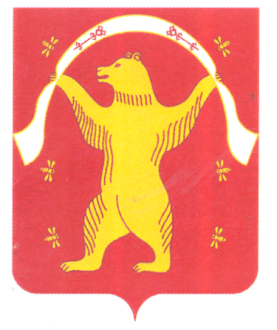 Совет сельского поселения Акбулатовский сельсовет муниципального района Мишкинский район Республики Башкортостан